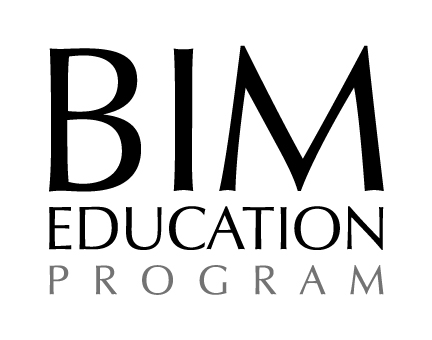 This is to certify that:[Insert Name]has successfully completed the unit of AGC’s Building Information Modeling Education Program, an -sponsored education program entitled:[Insert full unit title]This certificate has been awarded in recognition of this effort and accomplishment in increasing professional ability.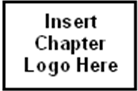        Date___________________________________						 ____________________________________			    Program Sponsor									      Program Instructor